Name: ________________				Datum:_________________Rechne die Kernaufgaben.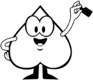 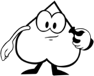 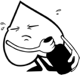   2  Rechne die umgekehrten Quadratzahlaufgaben.  3   Rechne mit Hilfe der Kernaufgaben.   4   Rechne die gemischten 1:1 Aufgaben. 